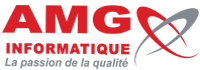 Imprimé par 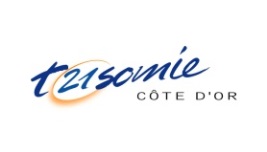 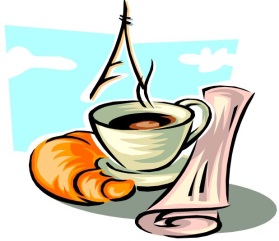 Manifestation de bienfaisance* croissant, pain, beurre, jus de fruit, lait, thé, café, sucre, confiture, compote, fruit, journal, magazines....... (pour information).Parce que nous pensons que, malgré leur handicap mental, ces enfants et adultes peuvent accéder à une grande autonomie, nous favorisons leur intégration scolaire, sociale et professionnelle dans la vie quotidienne.Les fonds récoltés permettent de faire connaître la trisomie 21 et de donner la possibilité de pérenniser l’emploi de notre Coordinatrice d’Insertion, mais aussi de mettre en place des ateliers de soutien aux familles, d’aide à l’insertion et des activités culturellesLes livraisons sont limitées aux communes figurant au dos du documentTRISOMIE 21 Côte d'Or – 2 rue des Corroyeurs Boîte C.7 - 21000 DIJON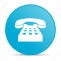    07 88 19 25 96         ptitsdejs.trisomie21.cotedor@gmail.com 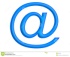 Bon de commande à renvoyer impérativement à TRISOMIE 21 avec le paiementavant le 28 octobreNom : 	Prénom : 	Adresse: 	Etage : ...............  N° de l’appart : ...............Code Postal : 		Ville : 	Tél. fixe :	Tél. mobile : 	Infos importantes pour faciliter la livraison (code d’accès, particularités…) 	Nombre de petits déj : ..........x 7 € par adulte =..................€Nombre de petits déj : ..........x 5 € par enfant =..................€Je fais un don : ....................€Pour valider ma commande je joins un chèque(*) à l'ordre de TRISOMIE 21 pour la somme totale de………………………€(*) En cas d’envoi de plusieurs commandes, merci d’émettre un chèque globalTranche horaire souhaitée :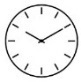  7h30-8h45	  8h45-09h45